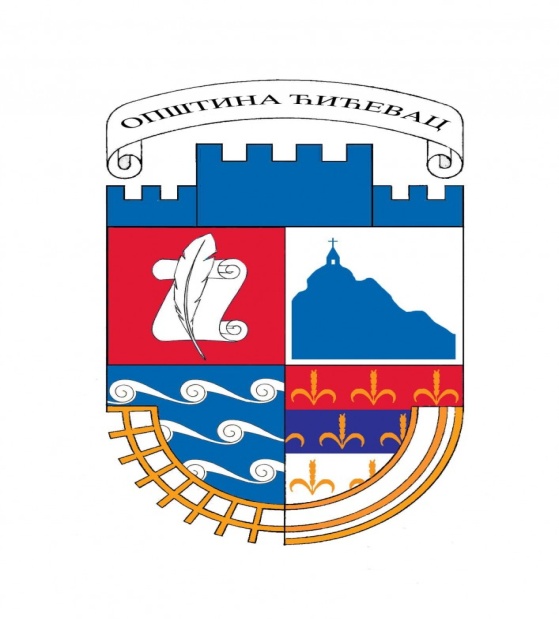 ГОДИШЊИ ИЗВЕШТАЈ О РАДУОДСЕКА ЗА ИНСПЕКЦИЈСКЕ ПОСЛОВЕКОМУНАЛНА ИНСПЕКЦИЈАЗА 2019. годинуЋићевац, фебруар 2020. година                                                                    УВОДНа основу члана 44. Закона о инспекцијском надзору (''Службени гласник РС'', број 36/15, 44/18-др. закон и 95/18) прописано је да инспекција годишњи извештај о раду објављује на својој интернет страници најкасније до 31. марта текуће године за претходну годину. Обавезни елементи годишњег извештаја о раду чине показатеље делотворности инспекцијског надзора.На основу анализе годишњих извештаја о раду Координациона комисија иницира мере за унапређење инспекцијског надзора и објављује их на интернет страници. Показатељи делотворности инспекцијског надзора служе као смернице за утврђивање радних циљева инспектора, у оквиру законом и другим прописом утврђених мерила за оцењивање службеника.                                                          КОМУНАЛНА ИНСПЕКЦИЈАКомунална инспекција врши надзор у складу са:1. Закон о комуналним делатностима („Сл. гласник РС“, бр. 88/2011, 104/2016 и 95/2018);2. Закон о инспекцијском надзору  („Сл. гласник РС“, бр. 36/15, 44/18-др. закон и 95/18);3. Закон о општем управном поступку („Сл. гласник РС“, бр. 18/2016 и 95/2018-аутентично тумачење);4. Закон о прекршајима  („Сл. гласник РС“, бр. 65/2013, 13/2016 и 98/2016 - одлука УС);5. Закон о трговини  („Сл. гласник РС“,  бр. 53/2010 и 10/2013);6. Закон о становању и одржавању зграда („Сл. гласник РС“, бр. 104/2016);7. Одлука о комуналном уређењу и хигијени општине Ћићевац („Сл. лист општине Ћићевац“, бр. 14/14 и 20/15);8. Одлука о водоводу и канализацији („Сл. лист општине Ћићевац“, бр. 10/2001);9. Одлука о условима и начину постављања привремених (мањих монтажних) објеката и других покретних објеката на јавним површинама на територији општине Ћићевац („Сл. лист општине Ћићевац“, бр. 5/06);10. Одлука о сахрањивању и гробљима („Сл. лист општине Ћићевац“, бр. 3/81, 2/02, 16/08 и 13/13);11. Одлука о радном времену угоститељских, трговинских и занатских објеката („Сл. лист општине Ћићевац“, бр. 16/08);12. Одлука о управљању чврстим отпадом на подручју општине Ћићевац („Сл. лист општине Ћићевац“, бр. 10/2009);13. Одлука о одвођењу атмосферских вода у насељеним местима општине Ћићевац („Сл. лист општине Ћићевац“, бр. 2/10);14. Одлука о држању животиња („Сл. лист општине Ћићевац“, бр. 3/81);15. Одлука о општем кућном реду у стамбеним и стамбено-пословним зградама на територији општине Ћићевац („Сл. лист општине Ћићевац“, бр. 1/2018);16. Одлука о димничарским услугама („Сл. лист општине Ћићевац“, бр. 11/2019);17. Одлука о погребним делатностима („Сл. лист општине Ћићевац“, бр. 11/2019).1) Превентивно деловање инспекције; Комунални инспектори су, у поступку вршења надзора над чишћењем снега и леда у јануару и фебруару 2019. године, све власнике и кориснике пословних објеката у Ћићевцу обавештавали о обавези свакодневног чишћења снега и леда са јавних површина. У том периоду свакодневно су вршене контроле чишћења снега и леда и усмено налагано хитно предузимање мера на отклањању недостатака. ЈП „Путеви Ћићевац“ је писмено наложено чишћење леда. У вршењу надзора над одржавањем чистоће јавних површина инспектори су свакодневно контролисали одржавање чистоће и усмено и писмено налагали хитно предузимање мера на отклањању недостатака ЈКСП „Развитак“. Инспектори су вршили и надзор над одржавањем јавних зелених површина.У оквиру превентивног деловања комунална инспекција је вршила и службене саветодавне посете код предузетника који обављају угоститељску делатност, код корисника који поседују одобрења за заузеће јавне површине којима је истекао или је требао да истекне рок издатих решења након чега су у кратком року прибављена нова одобрења од надлежног органа Општинске управе и код осталих привредних субјеката.2) Обавештавање јавности (превентивно деловање);Комунална инспекција је вршила писмено обавештавање грађана о прописном држању паса у двориштима и о правилном изношењу и одлагању комуналног отпада и одлагању пепела, продавце о забрани вршења продаје пољопривредних и других производа изван пијачног простора, као и власнике цистерни о испуштању фекалних и отпадних вода.3) Број откривених и отклоњених или битно умањених насталих штетних последица по законом заштићена добра, права и интересе (корективно деловање инспекције); У поступцима инспекцијског надзора донето је 20 решења, сачињено је 96 записника, 18 службених белешки, 14 налога, 34 обавештења. 4) Број утврђених нерегистрованих субјеката и мере спроведене према њима;У овом извештајном периоду није утврђен рад нерегистрованих субјеката.5) Остварење плана и ваљаност планирања инспекцијског надзора, нарочито у односу редовних и ванредних инспекцијских надзора, броју редовних инспекцијских надзора који нису извршени и разлозима за то, као и о броју допунских налога за инспекцијски надзор;Поступајући по плану инспекцијског надзора редовни надзори су извршени у предвиђеним роковима. Није било допунских налога за поступање инспектора. Није завршен 1 инспекцијски надзор по службеној дужности и 1 по захтеву странке (представка) због налагања мера у року од 30 дана. Након извршеног контролног инспекцијског надзора у 2020. години, уколико су надзирани субјекти поступили по налогу, завршиће се рад и на овим предметима.6) Материјални, технички и кадровски ресурси које је инспекција користила у вршењу инспекцијског надзора и мерама предузетим у циљу делотворне употребе ресурса инспекције и резултатима предузетих мера; Инспекцијски надзор вршио је 1 инспектор и 1 контролор. У вршењу инспекцијског надзора нису коришћена посебна материјална средства. За потребе теренског рада комунална инспекција није имала свој аутомобил већ је користила службене аутомобиле Општинске управе Ћићевац који су били расположиви. Од техничких средстава коришћени су рачунар и штампач.7) Придржавање рокова прописаних за поступање инспекције; Управне мере и радње предузимане су и доношене у законским роковима.8) Законитост управних аката донетих у инспекцијском надзору (број другостепених поступака, њихов исход, број покренутих управних спорова и њихов исход); У 2019. години су уложене две жалбе на решења инспектора. Једну жалбу је Општинско веће општине Ћићевац одбило и потврдило решење инспектора, а од друге жалбе је жалилац одустао. 9) Поступање у решавању притужби на рад инспекције, са исходима тог поступања, уз посебно истицање броја поднетих притужби и области рада на које су се односиле; У 2019. години није било притужби на рад инспектора. 10) Обуке и други облици усавршавања инспектора, са бројем тих обука и других облика стручног усавршавањаУ току 2019. године није било обука.11) Иницијативе за измене и допуне закона и других прописа;У 2019. години донете су одлуке којима су регулисане комуналне делатности: димничарске услуге, погребне делатности, јавни превоз путника, обезбеђивање јавног осветљења и делатност зоохигијене. Крајем 2019. године извршене су измене и допуне Одлуке о сахрањивању и гробљима и допуна Одлуке о јавним паркиралиштима.12) Исходи поступања правосудних органа по захтевима за покретање прекршајног поступка, пријавама за привредни преступ и кривичним пријавама које је поднела инспекција; У 2019. години је поднет 1 захтев за покретање прекршајног поступка.Број задужених предмета у 2019. години је 186. Од укупног броја предмета 139 предмета је било управно, док је 47 предмет био ван управан. Било је 18 решења којим се одобрава продужетак радног временена угоститељских објеката, 13 решења о испуњености услова за обављање ауто такси превоза путника и 2 решења за одјаву такси возила. Издато је 15 потврда о пријави грађана за ујед паса луталица и 4 потврде о пријави грађана за напад паса луталица на домаће животиње.Поред тога инспектор је свакодневно вршио надзор над одржавањем чистоће јавних површина које одржава ЈКСП „Развитак“ Ћићевац, организовао и вршио надзор над спровођењем 3 акцијe хуманог хватања паса луталица на територији општине Ћићевац које је спроводила Зоохигијенска служба ЈКП "Крушевац", надзор у акцији третирања комараца, као и надзор над обављањем других комуналних делатности.Сачињен је и достављен годишњи извештај о обављању комуналних делатности Министарству грађевинарства, саобраћаја и инфраструктуре.Благовремено је припремљен план рада за 2020. годину и објављен на званичну презентацију Општине Ћићевац.Од осталих послова по налогу руководиоца вршено је следеће: учешће у комисији за годишњи попис, учешће на седницама Регионалне радне групе за управљање чврстим комуналним отпадом на територији Расинског управног округа и радионицама у оквиру пројекта ''Управљање отпадом у контексту климатских промена'' који спроводе заједнички општина Ћићевац, ЈКСП "Развитак" Ћићевац и Немачка организација ГИЗ.Извештај сачинили:Драгана Матејић, комунални инспекторТања Добричанин, комунални контролор                                                                                                                                Комунални инспектор                                                                                                                                      Драгана Матејић